ပို့ဆောင်ရေးနှင့်ဆက်သွယ်ရေးဝန်ကြီးဌာန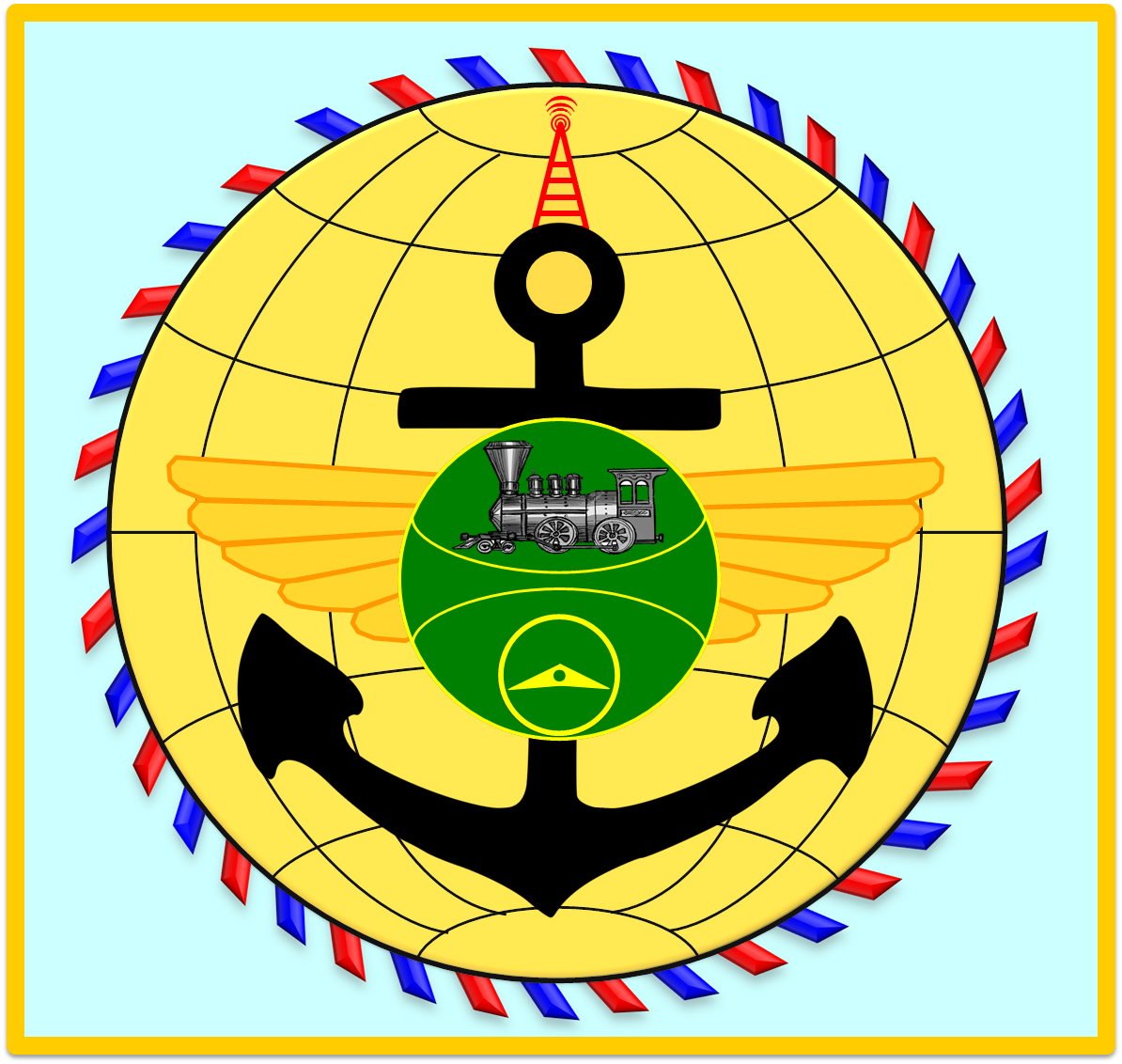 ပြည်ထောင်စုဝန်ကြီးရုံးရုံးအမှတ်(၂)၊ နေပြည်တော်" အိတ်ဖွင့်တင်ဒါခေါ်ယူခြင်း"၁။	ပို့ဆောင်ရေးနှင့်ဆက်သွယ်ရေးဝန်ကြီးဌာန၊ ပြည်ထောင်စုဝန်ကြီးရုံး၊ ရုံးအမှတ်(၂) တွင် အသုံးပြုရန် အောက်ဖေါ်ပြပါပစ္စည်းများအားမြန်မာကျပ်ငွေဖြင့်ဝယ်ယူလိုပါသည် - 	(က)	Projector								၁ လုံး   	(ခ)	Air conditioner(5 HP)(Floor Ceiling Type)		၂ လုံး 		(ဂ)	Air conditioner (1.5 HP)					၂ လုံး		(ဃ)	Digital Copier							၂ လုံး		(င)	Personal Computer						၃ စုံ		(စ)	InkJet Color Printer(A3)					၃ လုံး			(ဆ)	Laser Printer(Black & White)					၂ လုံး		(ဇ)	UPS(1200 VA)							၂ လုံး၂။	တင်ဒါပုံစံ စတင်ထုတ်ပေးမည့်ရက်	-	၂၇-၁၂-၂၀၁၈(ကြာသပတေးနေ့)၃။	တင်ဒါပိတ်မည့်ရက်				-	၉-၁-၂၀၁၉(ဗုဒ္ဓဟူးနေ့)							(၁၅ ၀၀ နာရီ)၄။	တင်ဒါပေးသွင်းရမည့်နေရာ		-	ဝန်ကြီးဌာနတွင်းစာရင်းစစ်နှင့် ဘဏ္ဍာရေးဌာနခွဲ၊ ရုံးအမှတ်(၂)၊ နေပြည်တော်၅။	တင်ဒါပုံစံနှင့်တင်ဒါခေါ်ယူသည့်ပစ္စည်းများ၏အသေးစိတ်အချက်အလက်များကို ရုံးချိန် အတွင်းအောက်ဖေါ်ပြပါလိပ်စာတွင် စုံစမ်းနိုင်ပါသည်- ဝန်ကြီးဌာနတွင်းစာရင်းစစ်နှင့် ဘဏ္ဍာရေးဌာနခွဲပြည်ထောင်စုဝန်ကြီးရုံး(ဆက်သွယ်ရေး)ပို့ဆောင်ရေးနှင့်ဆက်သွယ်ရေးဝန်ကြီးဌာန၊ ရုံးအမှတ်(၂)၊ နေပြည်တော်။ဖုန်း - ၀၆၇၃ ၄၀၇ ၂၅၂